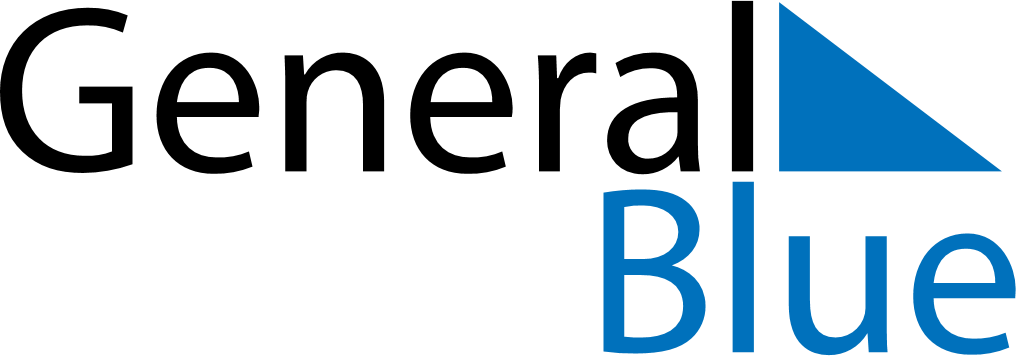 June 2018June 2018June 2018IcelandIcelandSundayMondayTuesdayWednesdayThursdayFridaySaturday123456789The Seamen’s Day1011121314151617181920212223Icelandic National Day24252627282930